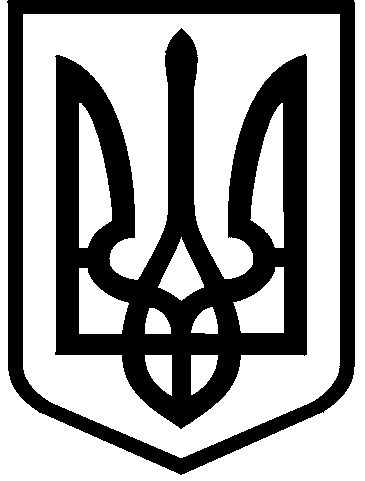 КИЇВСЬКА МІСЬКА РАДАІІ сесія ІХ скликанняРІШЕННЯ_____________№_____________							     ПРОЄКТПро внесення змін до рішення Київської міської ради  від 30 березня 2022 року № 4551/4592 «Про деякі питання комплексної підтримки суб'єктів господарювання міста Києва під час дії воєнного стану, введеного Указом Президента України від 24 лютого 2022 року № 64/2022 «Про введення воєнного стану в Україні», затвердженого Законом України «Про затвердження Указу Президента України «Про введення воєнного стану в Україні» від 24 лютого 2022 року № 2102-ІХ»Відповідно до статей 327, 726, 762 Цивільного кодексу України, статті 26 Закону України «Про місцеве самоврядування в Україні», законів України «Про столицю України - місто-герой Київ», «Про правовий режим воєнного стану», Указу Президента України від 24 лютого 2022 року Хе64/2022 «Про введення воєнного стану в Україні», затвердженого Законом України «Про затвердження Указу Президента України «Про введення воєнного стану в Україні» від 24 лютого 2022 року Мо2102-ІХ, з метою підтримки суб’єктів господарювання міста Києва на час воєнного стану Київська міська рада ВИРШІИЛА:1. Внести зміни до рішення Київської міської ради від 30 березня 2022 року № 4551/4592 «Про деякі питання комплексної підтримки суб'єктів господарювання міста Києва під час дії воєнного стану, введеного Указом Президента України від 24 лютого 2022 року № 64/2022 «Про введення воєнного стану в Україні», затвердженого Законом України «Про затвердження Указу Президента України «Про введення воєнного стану в Україні» від 24 лютого 2022 року № 2102-ІХ»: 1. Абзац 2 пункту 2 викласти в такій редакції:«Строк дії паспортів прив’язки тимчасових споруд, оформлених відповідно до рішення від 25 грудня 2014 року № 746/746, збільшити на три роки. Виконання даного пункту не потребує переоформлення або внесення змін до паспортів прив’язки тимчасових споруд.»1.2. Пункт 2 рішення доповнити абзацом третім та четвертим відповідно такого змісту:«Департаменту містобудування та архітектури виконавчого органу Київської міської ради (Київської міської державної адміністрації) не розривати та не припиняти в односторонньому порядку договори щодо пайової участі в утриманні об’єктів благоустрою тимчасових споруд торговельного, побутового, соціально-культурного чи іншого призначення для здійснення підприємницької діяльності, а договори, які були припинені (розірвані) в період дії воєнного стану в Україні - поновити. Підтвердженням сплати пайової участі власниками тимчасових споруд відповідно до договорів щодо пайової участі в утриманні об’єктів благоустрою є банківська квитанція про зарахування відповідних коштів на рахунки Державної казначейської служби України.»2. Оприлюднити це рішення в порядку, встановленому законодавством України.3. Це рішення набирає чинності в порядку, визначеному законодавством України.4. Контроль за виконанням цього рішення покласти на постійну комісію Київської міської ради з питань бюджету та соціально-економічного розвитку.Київський міський голова                                                     Віталій КЛИЧКОПОДАННЯ:Депутат Київської міської ради 					 Г. ЗАНТАРАЯПОГОДЖЕНО: Голова постійної комісії Київської міської ради з питань бюджету та соціально-економічного розвитку         А. ВІТРЕНКОСекретар постійної комісії Київської міської ради з питань бюджету та соціально-економічного розвитку       В. АНДРОНОВГолова постійної комісії Київської міської ради з питань підприємництва, промисловості та міського благоустрою         В. ТРУБІЦИНСекретар постійної комісії Київської міської ради з питань підприємництва, промисловості та міського благоустроюВ. ПОПАТЕНКОВ.о. начальника Управління правового забезпечення діяльності       Київської міської ради 							        В. ПОЛОЖИШНИКПОЯСНЮВАЛЬНА ЗАПИСКАдо проекту рішення Київської міської ради«Про внесення змін до рішення Київської міської ради від 30 березня 2022 року № 4551/4592 «Про деякі питання комплексної підтримки суб'єктів господарювання міста Києва під час дії воєнного стану, введеного Указом Президента України від 24 лютого 2022 року № 64/2022 «Про введення воєнного стану в Україні», затвердженого Законом України «Про затвердження Указу Президента України «Про введення воєнного стану в Україні» від 24 лютого 2022 року № 2102-ІХ»Обґрунтування необхідності прийняття рішення.Київською міською радою прийнято рішення «Про деякі питання комплексної підтримки суб'єктів господарювання міста Києва від час дії воєнного стану, введеного Указом Президента України від 24 лютого 2022 року №64/2022 "Про введення воєнного стану в Україні", затвердженого Законом України "Про затвердження Указу Президента України "Про введення воєнного стану в Україні" від 24 лютого 2022 року №2102-ІХ» від 30.03.2022 № 4551/4592, яким запроваджені певні заходи економічної підтримки суб’єктів господарювання різних сфер бізнесу міста Києва на час дії воєнного стану.Необхідність розробки та прийняття проекту рішення Київської міської ради «Про внесення змін до рішення Київської міської ради  від 30 березня 2022 року № 4551/4592 «Про деякі питання комплексної підтримки суб'єктів господарювання міста Києва під час дії воєнного стану, введеного Указом Президента України від 24 лютого 2022 року № 64/2022 «Про введення воєнного стану в Україні», затвердженого Законом України «Про затвердження Указу Президента України «Про введення воєнного стану в Україні» від 24 лютого 2022 року № 2102-ІХ» зумовлене необхідністю врегулювання питання подовження документів на діяльність тимчасових споруд в умовах воєнного стану.Згідно рішення Київської міської ради від 25 грудня 2014 року № 746/746 «Про особливості застосування Порядку розміщення тимчасових споруд торговельного, побутового, соціально-культурного чи іншого призначення для здійснення підприємницької діяльності в м. Києві» частина власників тимчасових споруд, починаючи з 2016-2017років оформили Паспорти прив’язки тимчасових споруд, строк дії яких був визначений в 5 років. Термін її дії вже почав збігати. Так, до кінця 2022 року завершиться термін дії біля 300 паспортів прив’язки, до кінця 2023 – ще біля 500. Всього було видано біля 1200 паспортів прив’язки.Діючими рішеннями Київської міської ради не передбачено порядку подовження Паспортів прив’язки тимчасових споруд. Натомість, Наказом від 21.10.2011 року № 244 Міністерства регіонального розвитку, будівництва та житлово-комунального господарства України «Про затвердження Порядку розміщення тимчасових споруд для провадження підприємницької діяльності» (із змінами, внесеними згідно з Наказом Міністерства розвитку громад та територій № 284 від 23.11.2020), передбачено (п.2.18.) продовження строку дії паспорта прив'язки ТС, що здійснюється за заявою замовника (власника тимчасової споруди).Зважаючи на воєнний стан, необхідність підтримки малого та середнього бізнесу в Україні, необхідність збереження робочих місць, , проектом рішення пропонується строк дії паспортів прив’язки тимчасових споруд, оформлених відповідно до рішення від 25 грудня 2014 року № 746/746, збільшити на три роки. Фактично, частина паспортів буде подовжено до кінця 2024 року, решта до кінця 2025року. Також, беручи до уваги, що велика кількість громадян України евакуйовано до інших регіонів України та закордон, особливо люди похилого віку, інваліди, з малолітніми дітьми та багатодітні, пропонується автоматично подовжити всі паспорти прив’язки тимчасових споруд на 3 роки, без необхідності внесення до них змін.Сплата пайової участі в утриманні об'єктів благоустрою міста Києва здійснюється відповідно до вимог рішення Київської міської ради «Про затвердження Порядку визначення обсягів пайової участі (внеску) власників тимчасових споруд торговельного, побутового, соціально-культурного чи іншого призначення для здійснення підприємницької діяльності, засобів пересувної дрібнороздрібної торговельної мережі власників (користувачів) майданчиків для харчування біля стаціонарних закладів ресторанного господарства в утриманні об'єктів благоустрою м. Києва та внесення змін до деяких рішень Київської міської ради» від 24.02.2011 № 56/5443 (далі – Рішення № 56/5443).Пунктом 2.12 Рішення 56/5443 визначені підстави для припинення дії договорів щодо пайової участі в утриманні об'єкта благоустрою до закінчення терміну його дії, зокрема це може бути: звернення суб'єкта господарювання із заявою про розірвання договору щодо пайової участі в утриманні об'єкта благоустрою; припинення юридичної особи або підприємницької діяльності фізичної особи - підприємця; встановлення факту надання в заяві та документах, що додаються до неї, недостовірних відомостей; недотримання суб'єктом господарювання істотних умов договору щодо пайової участі в утриманні об'єкта благоустрою; зміна містобудівної ситуації, державних будівельних норм, зміна у розташуванні інженерних мереж, що унеможливлює розташування об'єкта у певному місці (у разі відмови суб'єкта господарювання від запропонованого альтернативного місця розміщення об'єкта); невиконання умов документа, що визначає відповідність намірів суб'єкта господарювання Комплексній схемі, у визначений в ньому термін (при оформлені паспорта прив'язки ТС); анулювання паспорта прив'язки ТС; рішення судуРазом з тим, протягом останніх трьох місяців, в період дії воєнного стану, регулярно і постійно виникають конфліктні питання щодо функціонування та діяльності тимчасових споруд, які виникають у зв’язку з припиненням договорів щодо пайової участі в утриманні об'єкта благоустрою Департаментом містобудування та архітектури, з підстав, що не передбачені Рішенням Київської міської ради. Тому, пропонується затвердити норму, що заборонить Департаменту містобудування та архітектури розривати укладені договори, а це в свою чергу збереже робочі місця та підтримає економіку місту.Зважаючи на акції протесту малого та середнього бізнесу, що відбулись під стінами КМДА в період дії воєнного стану, що підкреслює гостроту питання, пропонується доручити Департаменту містобудування та архітектури поновити ті договори щодо пайової участі в утриманні об'єкта благоустрою, які були припинені в період дії воєнного стану в Україні.Разом з тим, згідно абз.3 п.6 Рішення Київської міської ради від 04.09.2014 № 62/62 розпорядженням виконавчого органу Київської міської ради (Київської міської державної адміністрації) утворено з 2015 року і досі діє Комісія з питань розміщення тимчасових споруд торговельного, побутового, соціально-культурного чи іншого призначення для здійснення підприємницької діяльності, засобів пересувної дрібнороздрібної торговельної мережі, майданчиків для харчування біля стаціонарних закладів ресторанного господарства.Всі питання, які виникають у зв’язку з діяльністю тимчасових споруд і не врегульовані діючим законодавством чи рішеннями Київської міської ради можуть розглядатись Комісією, яка виносить свої рекомендації. Так, у випадку необхідності перенесення певних тимчасових споруд, Комісія може розглянути дані питання, знайти спільно з власником тимчасових споруд альтернативне місце та здійснити перенесення. Такі ж дії не заборонено робити й Департаменту містобудування та архітектури, яка узгодивши всі умови в рамках цивільно-правових відносин, може внести зміни до діючих договорів щодо пайової участі в утриманні обєктів благоустрою та змінити місце розміщення необхідних ТС.У випадку завершення військових дій на території України, які покладають додаткове фінансове навантаження на малий бізнес столиці у зв’язку з необхідністю регулярних матеріальних витрат на допомогу ЗСУ, Київська міська рада зможе повторно розглянути вказані в даному проекті рішенні норми, та у випадку необхідності – внести до них зміни чи скасувати.Мета та завдання прийняття рішення.Метою рішення є приведення деяких рішень Київської міської ради до вимог законів України та Наказу від 21.10.2011 року № 244 Міністерства регіонального розвитку, будівництва та житлово-комунального господарства України «Про затвердження Порядку розміщення тимчасових споруд для провадження підприємницької діяльності», уникнення дій, внаслідок яких окремим суб’єктам господарювання або групам суб’єктів господарювання створюються несприятливі чи дискримінаційні умови діяльності, запровадження заходів економічної підтримки для власників тимчасових споруд торговельного, побутового, соціально-культурного чи іншого призначення для здійснення підприємницької діяльності, які як і інші суб’єкти господарювання несуть втрати під час воєнного стану. А також з метою збереження існуючих робочих місць та врегулювання конфлікту з малим та середнім бізнесом, який виник під час дії воєнного стану, та забезпечення умов економічної стабільності на території міста Київ.Стан нормативно-правової бази у даній сфері правового регулювання.Проект рішення підготовлено відповідно до:Закону України «Про місцеве самоврядування в Україні»;Закону України «Про столицю України - місто-герой Київ»; Закону України «Про правовий режим воєнного стану»;Указу Президента України від 24 лютого 2022 року №64/2022 «Про введення воєнного стану в Україні», затвердженого Законом України «Про затвердження Указу Президента України «Про введення воєнного стану в Україні» від 24 лютого 2022 року №2102-ІХ.Фінансово-економічне обґрунтування.Реалізація проекту рішення не потребує додаткових витрат з бюджету міста Києва.Громадське обговоренняПроект рішення не потребує проведення громадських слухань та консультацій.Прогноз соціально-економічних та інших наслідків прийняття рішенняРеалізація проекту рішення дасть змогу привести деякі рішення Київської міської ради до вимог Закону України «Про захист економічної конкуренції», уникнути дії, внаслідок яких окремим суб’єктам господарювання або групам суб’єктів господарювання створюються несприятливі чи дискримінаційні умови діяльності.А також дасть змогу суб’єктам малого підприємництва працювати під час воєнного стану та створить умови для збереження робочих місць, підтримки і розвитку економіки міста Києва, зменшення фінансового навантаження на бюджет, зокрема щодо здійснення виплат допомоги по безробіттю. 9. Суб’єкти подання проекту рішенняСуб’єктом подання проекту рішення є депутати Київської міської ради Георгій ЗАНТАРАЯ, Ярослав ФЕДОРЕНКО, Юлія Ярмоленко, Михайло НАКОНЕЧНИЙ, Микола КОНОПЕЛЬКО, Андрій ВІТРЕНКО, Олена ГОВОРОВА, Михайло ПРИСЯЖНЮК, Вікторія БУРДУКОВА, Ксенія СЕМЕНОВА, Євгенія КУЛЕБА. Доповідачем зазначеного проекту рішення є депутат Київської міської ради Георгій ЗАНТАРАЯ.Депутат 					                           Георгій ЗАНТАРАЯПОРІВНЯЛЬНА ТАБЛИЦЯдо проекту рішення Київської міської ради«Про внесення змін до рішення Київської міської ради від 30 березня 2022 року № 4551/4592 «Про деякі питання комплексної підтримки суб'єктів господарювання міста Києва під час дії воєнного стану, введеного Указом Президента України від 24 лютого 2022 року № 64/2022 «Про введення воєнного стану в Україні», затвердженого Законом України «Про затвердження Указу Президента України «Про введення воєнного стану в Україні» від 24 лютого 2022 року № 2102-ІХ»Депутат 					                           Георгій ЗАНТАРАЯЧинне рішенняРішення зі змінами2. Застосування пункту 1 цього рішення не потребує внесення змін до договорів щодо розміщення засобів пересувної дрібнороздрібної торгівельної мережі, щодо пайової участі в утримані об'єктів благоустрою засобів пересувної дрібнороздрібної торгівельної мережі та об'єктів сезонної дрібнороздрібної торгівельної мережі, щодо пайової участі в утриманні об'єктів благоустрою тимчасових споруд торговельного, побутового, соціально-культурного чи іншого призначення для здійснення підприємницької діяльності, оренди майна територіальної громади міста Києва, тимчасового користування місцями, що перебувають в комунальній власності територіальної громади міста Києва, для розміщення рекламних засобів, оренди земельних ділянок.        Департаменту містобудування та архітектури виконавчого органу Київської міської ради (Київської міської державної адміністрації) не продовжувати термін дії паспортів прив'язки тимчасових споруд, термін дії яких закінчується, до моменту прийняття окремого рішення Київської міської ради.2. Застосування пункту 1 цього рішення не потребує внесення змін до договорів щодо розміщення засобів пересувної дрібнороздрібної торгівельної мережі, щодо пайової участі в утримані об'єктів благоустрою засобів пересувної дрібнороздрібної торгівельної мережі та об'єктів сезонної дрібнороздрібної торгівельної мережі, щодо пайової участі в утриманні об'єктів благоустрою тимчасових споруд торговельного, побутового, соціально-культурного чи іншого призначення для здійснення підприємницької діяльності, оренди майна територіальної громади міста Києва, тимчасового користування місцями, що перебувають в комунальній власності територіальної громади міста Києва, для розміщення рекламних засобів, оренди земельних ділянок.       Строк дії паспортів прив’язки тимчасових споруд, оформлених відповідно до рішення від 25 грудня 2014 року № 746/746, збільшити на три роки. Виконання даного пункту не потребує переоформлення або внесення змін до паспортів прив’язки тимчасових споруд.      Департаменту містобудування та архітектури виконавчого органу Київської міської ради (Київської міської державної адміністрації) не розривати та не припиняти в односторонньому порядку договори щодо пайової участі в утриманні об’єктів благоустрою тимчасових споруд торговельного, побутового, соціально-культурного чи іншого призначення для здійснення підприємницької діяльності, а договори, які були припинені (розірвані) в період дії воєнного стану в Україні - поновити.       Підтвердженням сплати пайової участі власниками тимчасових споруд відповідно до договорів щодо пайової участі в утриманні об’єктів благоустрою є банківська квитанція про зарахування відповідних коштів на рахунки Державної казначейської служби України.